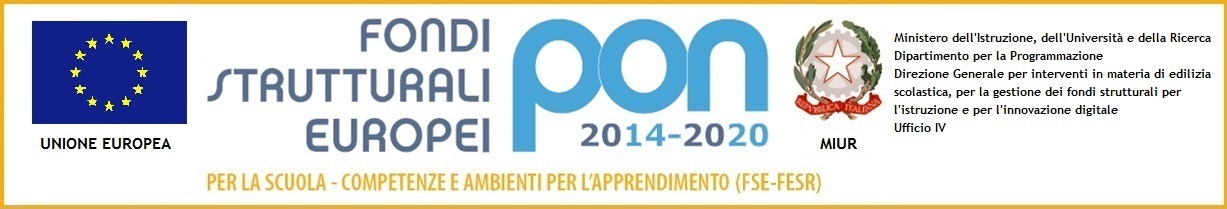 MO 300/1/AL													Al Dirigente Scolastico Istituto Comprensivo B - TortonaDOMANDA DI ISCRIZIONE ALLA SCUOLA DELL’INFANZIA STATALE“CARBONARA” di CARBONARA SCRIVIAI sottoscritti (padre e madre)________________________________________________________________________(cognome e nome di entrambi i genitori)CHIEDONOl’iscrizione del/la bambino/a________________________________________________________________________(cognome e nome)presso la scuola dell’infanzia statale “Carbonara” di Carbonara Scrivia per l’anno scolastico 2021/2022e chiedono di avvalersi,sulla base del piano dell’offerta formativa della scuola e delle risorse disponibili, del seguente orario, consapevoli che tale scelta è VINCOLANTE relativamente all’orario d’uscita:orario normale delle attività educative per n.40 ore settimanali dalle ore 8 alle ore 16,00 (uscita 15,45 – 16,00)     	orario ridotto delle attività educative per n.25 ore settimanali dalle ore 8 alle ore 13,00 (uscita 12,45 – 13,00)  Inoltre, per le famiglie che abbiano effettiva necessità lavorativa debitamente documentata con certificati dei datori di lavoro riportanti gli orari di servizio, la scuola raccoglierà le domande a Settembre, per il prolungamento orario fino alle 17:00.L’ORARIO PROLUNGATO FINO ALLE ORE 17 SARÁ ATTIVATO IN PRESENZA DI UN NUMERO DI DOMANDE NON INFERIORE A 25. Nel caso la frequenza degli alunni risulti inferiore alle 25 presenze/mese il servizio verrà sospeso.Considerato che l’organizzazione scolastica viene predisposta in base alla richiesta delle famiglie la scelta oraria espressa con la presente domanda è vincolante e valida per l’intero anno scolastico.    In base alle norme sullo snellimento dell’attività amministrativa e consapevole delle responsabilità cui va incontro in caso di dichiarazione non corrispondente al vero, dichiara che:- l’alunno/a ________________________________________________________    sesso         M 	F - è nato/a a ___________________________________ il _________________________________- è residente a __________________________via ______________________ n. ______________- è domiciliato a ___________________________________ via ___________________________________ n. ______                                                          (compilare solo se diverso dalla residenza)- telefoni ______________________/    ___________________________/ __________________________________                                                                (specificare padre/madre/altro) -indirizzo mail __________________________   è cittadino italiano  				altro ________________________in Italia dal (mese e anno) ___________________nel caso di alunno/a straniero/a non nato/a in Italia               è stato sottoposto a vaccinazioni e rivaccinazioni obbligatorie 		si		no		presso l’A.S.L. di _____________________ dichiarazione dei dati anagrafici dei genitori ai soli fini della compilazione degli elenchi degli elettori negli organi collegialicognome e nome                     			luogo e data nascita			parentela________________________________________________________________________________________________________________________________________________________________________________________________________________________________________________altri componenti il nucleo familiarecognome e nome                     			luogo e data nascita			parentela_______________________________________________________________________________________________________________________________________________________________________________________________________________________________________________________________________________________________Dichiarano di aver preso visione dei criteri di accesso, per la costituzione della lista d’attesa, assunti con delibera n. 176 del Consiglio di Istituto  in data 23.12.2020 regolarmente pubblicati e consultabili sul sito www.istitutocomprensivotortona.it ;A tal fine dichiarano di avere le seguenti precedenze:1)______________________________________________________________________________________________2)______________________________________________________________________________________________3)______________________________________________________________________________________________4)______________________________________________________________________________________________5) ______________________________________________________________________________________________6) ______________________________________________________________________________________________7) ______________________________________________________________________________________________SI ALLEGA FOTOCOPIA DEL CODICE FISCALE DEL/LA  BAMBINO/AFirma di autocertificazione di entrambi i genitori   __________________________________________________________					       _________________________________________________I sottoscritti, presa visione dell’informativa resa dalla scuola ai sensi dell’articolo 13 del decreto legislativo n.196/2003, dichiarano di essere consapevoli che la scuola può utilizzare i dati contenuti nella presente autocertificazione esclusivamente nell’ambito e per i fini istituzionali propri della Pubblica Amministrazione (Decreto legislativo 30.6.2003, n. 196 e Regolamento ministeriale 7.12.2006, n. 305)Data _____________ Firma di entrambi i genitori  _________________________________________					            _________________________________________N.B. I dati rilasciati sono utilizzati dalla scuola nel rispetto delle norme sulla privacy, di cui al Regolamento definito con Decreto Ministeriale 7 dicembre 2006,n. 305Direzione Generale per gli Ordinamenti Scolastici e per l’Autonomia Scolastica ALLEGATO SCHEDA B Modulo per l’esercizio del diritto di scegliere se avvalersi o non avvalersi dell’insegnamento della religione cattolica Alunno _________________________________________________ Premesso che lo Stato assicura l’insegnamento della religione cattolica nelle scuole di ogni ordine e grado in conformità all’Accordo che apporta modifiche al Concordato Lateranense (art. 9.2), il presente modulo costituisce richiesta dell’autorità scolastica in ordine all’esercizio del diritto di scegliere se avvalersi o non avvalersi dell’insegnamento della religione cattolica. La scelta operata all’atto dell’iscrizione ha effetto per l’intero anno scolastico cui si riferisce e per i successivi anni di corso in cui sia prevista l’iscrizione d’ufficio, fermo restando, anche nelle modalità di applicazione, il diritto di scegliere ogni anno se avvalersi o non avvalersi dell’insegnamento della religione cattolica. Scelta di avvalersi dell’insegnamento della religione cattolica 􀀀 Scelta di non avvalersi dell’insegnamento della religione cattolica 􀀀 Firme di ENTRAMBI i genitori :_______________________ ________________________________ Genitore o chi esercita la potestà per gli alunni delle scuole dell’infanzia, primarie e secondarie di I grado (se minorenni) Data ___________________ Art. 9.2 dell’Accordo, con protocollo addizionale, tra la Repubblica Italiana e la Santa Sede firmato il 18 febbraio 1984, ratificato con la legge 25 marzo 1985, n. 121, che apporta modificazioni al Concordato Lateranense dell’11 febbraio 1929: “La Repubblica Italiana, riconoscendo il valore della cultura religiosa e tenendo conto che i principi del cattolicesimo fanno parte del patrimonio storico del popolo italiano, continuerà ad assicurare, nel quadro delle finalità della scuola, l’insegnamento della religione cattolica nelle scuole pubbliche non universitarie di ogni ordine e grado. Nel rispetto della libertà di coscienza e della responsabilità educativa dei genitori, è garantito a ciascuno il diritto di scegliere se avvalersi o non avvalersi di detto insegnamento. All’atto dell’iscrizione gli studenti o i loro genitori eserciteranno tale diritto, su richiesta dell’autorità scolastica, senza che la loro scelta possa dar luogo ad alcuna forma di discriminazione”. Dichiaro di aver preso visione delle norme sulla privacy, di cui al Regolamento definito con Decreto Ministeriale 7 dicembre 2006, n.305, pubblicate sul sito dell’istituto e di esprimere il mio consenso.	FIRMA (PADRE)	FIRMA (MADRE)	__________________________________	__________________________________DOCUMENTI DA ALLEGAREFotocopia tessera sanitaria fronte/retro dell’alunno/a da iscrivere + fotocopia carta d’identità fronte/retro (se in possesso);Fotocopia tessera sanitaria fronte/retro + fotocopia carta d’identità fronte/retro di ENTRAMBI i genitori;Certificato vaccinazioni rilasciato dall’ASL di competenza;Ricevuta del versamento quota per assicurazione (obbligatorio) + contributo volontario (facoltativo);Eventuale documentazione sanitaria attestante la disabilità e/o patologia dell’alunno (se dichiarata).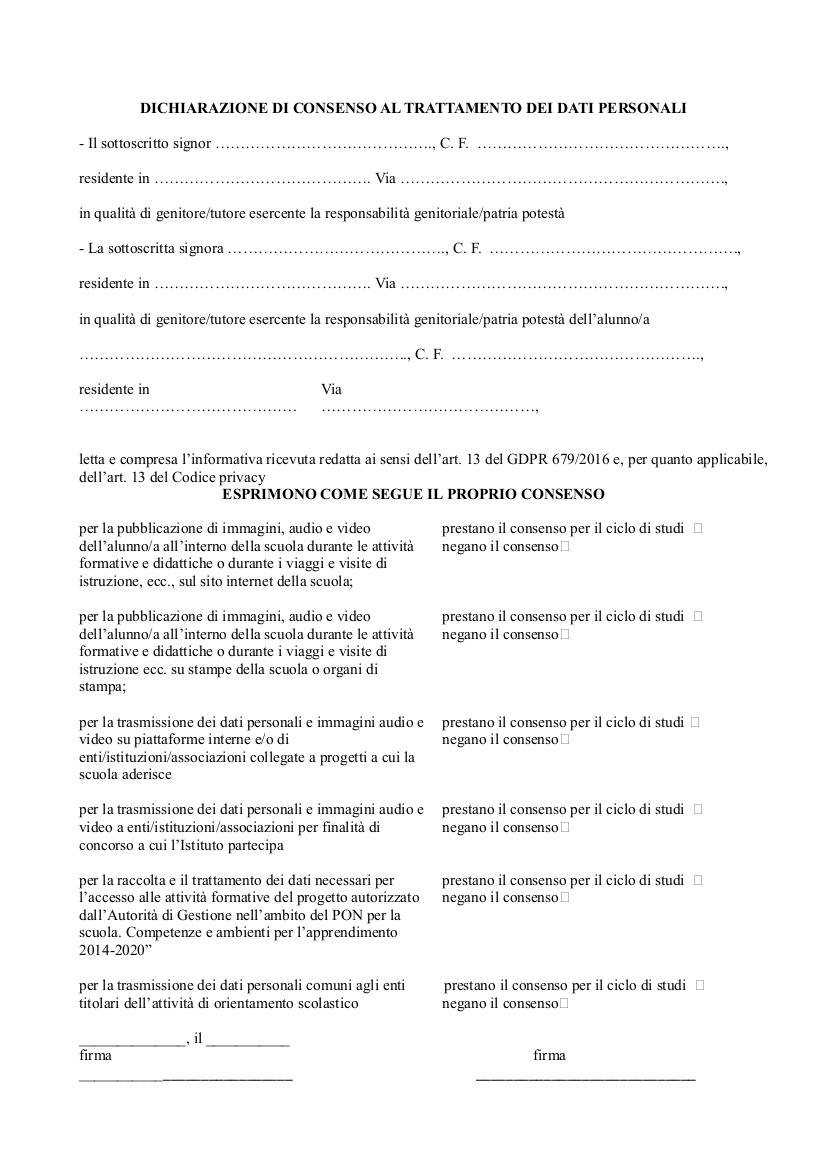 Scuole in rete per la Qualità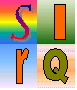 ISTITUTO COMPRENSIVO “TORTONA B”Piazzale Mossi, snc – 15057  TORTONA (AL)Tel. 0131863159 - Fax 0131866284 - C. F. 94023320065E-mail alic83500d@istruzione.it E-mail certificata alic83500d@pec.istruzione.itSito Web www.istitutocomprensivotortona.it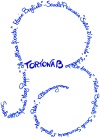 